Dari | دریثبت نام در مکتب ابتدایی برای سال 2025 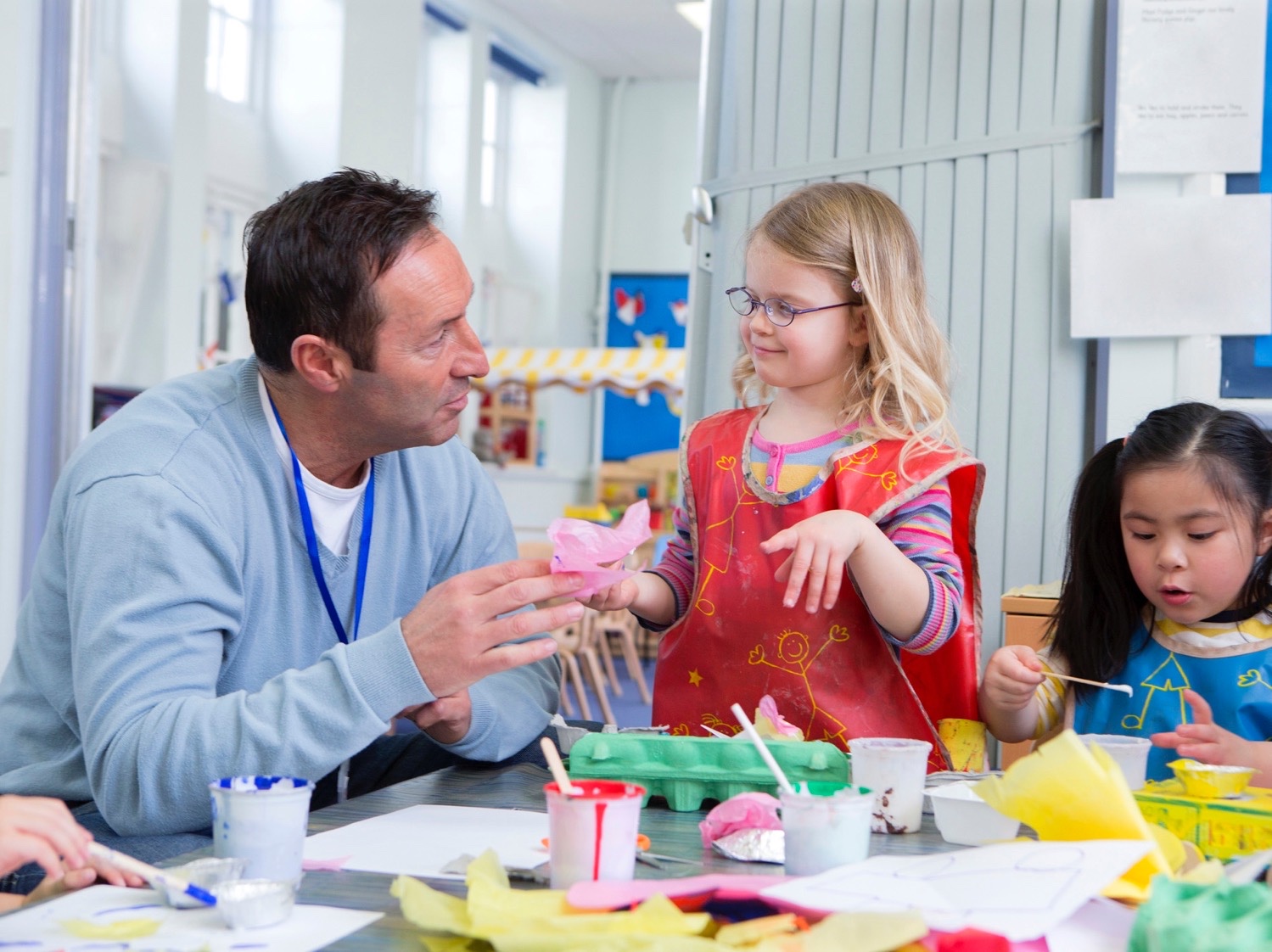 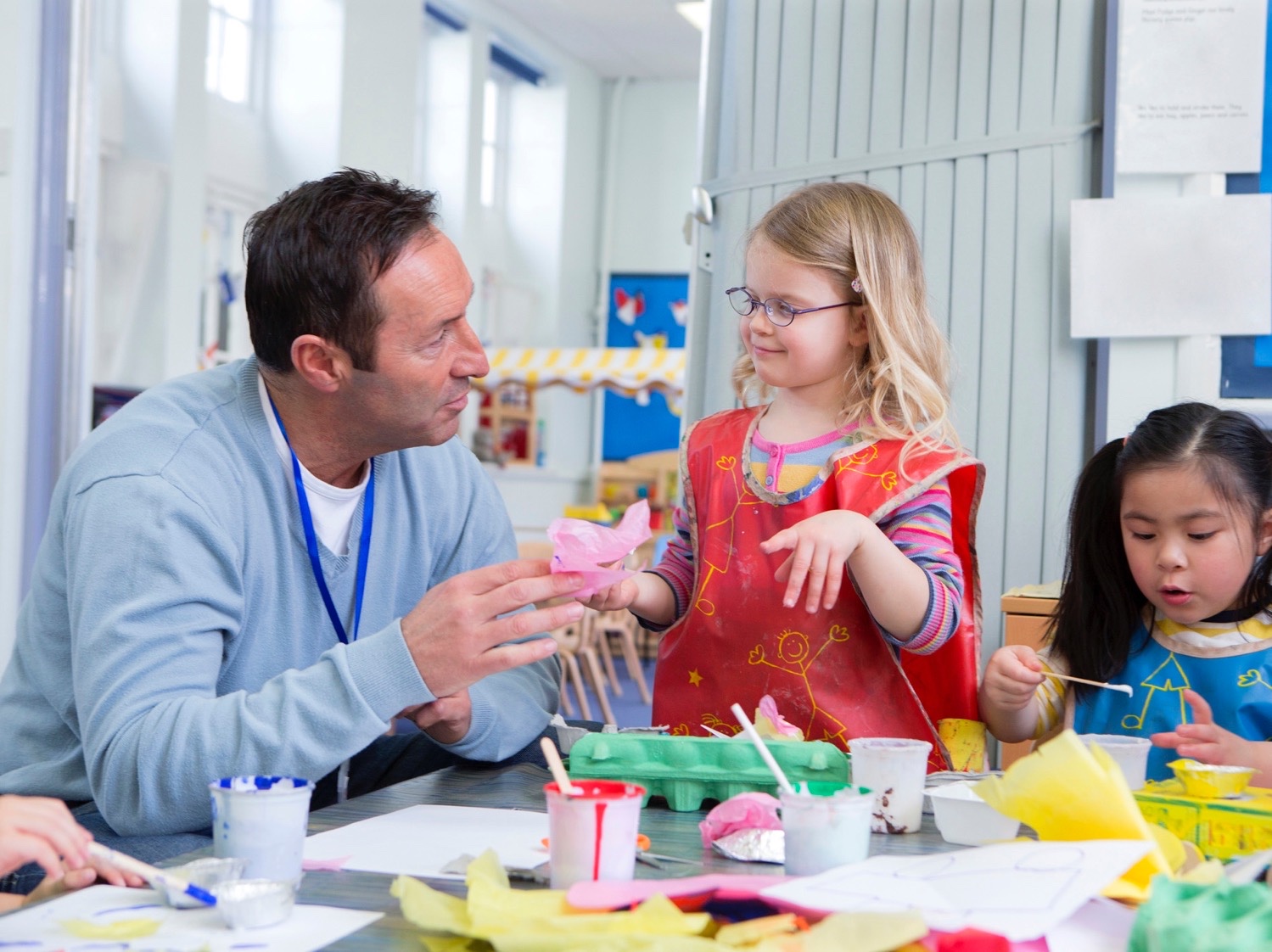 شروع مکتب زمان هیجان انگیزی برای اطفال، والدین و سرپرستان است. ما می خواهیم به شما کمک کنیم تا پروسس ثبت نام تا حد امکان برای تان آسان شود.  در ویکتوریا، طفل شما حق دارد طبق قانون اصلاحات تعلیمی 2006 در مکتب محله تعیین شده خود («مکتب محلی» شما) تحصیل کند. همچنین می توانید برای یک مکتبی که مکتب محلی شما نیست درخواست دهید. مکتب درخواست شما را مطابق با دستورالعمل پذیرش در نظر خواهد گرفت. برای معلومات بیشتر راجع به دستورالعمل پذیرش، به صفحه Enrolling in school (ثبت نام در مکتب) مراجعه کنید.جدول زمانی جدید در سراسر  ایالت برای (مقطع پایه) Foundation (آمادگی-Prep) سال اول ابتدائی را (مقطع پایه) Foundation یا (آمادگی) Prep می نامند. ما جدول زمانی ثبت نام صنف آمادگی را برای تمام مکاتب ابتدایی دولتی ویکتوریا منتشر کرده ایم (صفحه 3 را ببینید). هدف از جدول زمانی این است که به شما کمک کند بفهمید چه زمانی و چگونه طفل خود را در (مقطع پایه) Foundation برای سال تعلیمی 2025 ثبت نام کنید. چه زمانی طفلم را در صنف اول ابتدائیه ثبت نام کنم؟طفل شما باید تا 30 اپریل سالی که مکتب را شروع می کند، 5 ساله شود.تحصیل در مکتب برای اطفالی که 6 ساله شده اند اجباری است.برای ثبت نام طفل خود در یک مکتب ابتدایی دولتی ویکتوریا برای سال تعلیمی 2025، درخواست ثبت نام را تا 26 جولای 2024 به مکتب روان کنید.چگونه طفلم را در سال اول ابتدائیه ثبت نام کنم؟برای ثبت نام طفل تان در سال اول ابتدائیه مراحل ذیل را انجام دهید:مکتب محلی خود را در وب سایت Find my School (به ذیل مراجعه کنید) بیابید. برای رزرف بازدید مکتب یا کسب معلوماتِ بیشتر راجع به مکتب و پروسس درخواست ثبت نام با یک مکتب ابتدایی دولتی به تماس شوید. بسته معلوماتی ثبت نام (مقطع پایه) Foundation (آمادگی) را از Enrolling in Foundation (Prep) دانلود کنید. این بسته از دوشنبه 15 آپریل 2024 در دسترس خواهد بود و شامل یک فرمه درخواستی نیز است. مکتب همچنین امکان دارد یک کپی از فرمه را برای تکمیل کردن در اختیار شما قرار دهد.یک درخواست ثبت نام برای (مقطع پایه) Foundation را تا جمعه 26 جولای 2024 روان کنید.نتیجه درخواست تان بین دوشنبه 29 جولای و جمعه 9 آگست 2024 به شما اعلام خواهد شد. اگر پیشنهادی دریافت کردید، باید تا جمعه 23 آگوست 2024 این پیشنهاد را بپذیرید.در ترم 4 سال 2024 در معلومات ثبت نام و جلسات انتقال شرکت کنید.طفل شما از چهارشنبه 29 جنوری 2025 (مقطع پایه) Foundation را شروع می کند.چگونه مکتب محلی خود را بیابم؟با دنبال کردن مراحل ذیل، مکتب محلی خود را در وب سایت Find my School بیابید:Findmyschool.vic.gov.au را در مرورگر خود وارد کنید. آدرس محل سکونت دائمی خود را در قسمت ‘Enter your address to get started’ وارد کنید.2025 را در قسمت ‘Enrolment year’ انتخاب کنید. توجه: مناطق مکاتب 2025 در اواخر ترم 1، 2024 در دسترس قرار خواهند گرفت.Primary را در  قسمت ‘School type’ انتخاب کنید. سپس نقشه آدرس تان، مکتب محلی شما و در سمت چپ معلوماتِ تماس این مکتب را نشان می دهد. اگر به پایین بروید، پنج مکتبِ نزدیک به آدرس شما را نیز به شما نشان می دهد.همچنین می‌توانید بر اساس نام مکتب در زیر ‘Search for school’ جستجو کنید.آیا طفل من می تواند برای یک مکتب ابتدایی دولتی که مکتب محلی ما نیست درخواست دهد؟ بله، می توانید برای مکاتبی غیر از مکتبِ محلی تان درخواست دهید. مکتب درخواست شما را مطابق با دستورالعمل پذیرش و ظرفیت موجود در نظر میگیرد. در صفحه Enrolling in school می توانید معلوماتی راجع به  اولویت بندی درخواستی ها بیابید.اگر مکتوبی دریافت کنم مبنی بر اینکه درخواست ثبت نام من ناموفق بوده است، چه اتفاقی می افتد؟شما باید برای ثبت نام طفل تان در مکتب دیگری اقدام کنید. برای طفل شما یک جای در مکتب محلی تان تضمین شده است. مکتب محلی طفل شما بر اساس آدرس محل سکونت دائمی آنها تعیین می شود. برای یافتن آدرس مکتب محلی طفل تان ، به Find my School مراجعه کنید. صفحه Enrolling in school همچنین می تواند به شما کمک کند تا آدرس طفل تان را برای ثبت نام تأیید کنید.همچنین می توانید نسبت به این تصمیم اعتراض کنید. صفحه Enrolling in Foundation (Prep) معلوماتی راجع به پروسس تجدیدنظر در مورد نتیجه درخواست ثبت نام دارد.اگر چارچوب زمانی ثبت نام را از دست بدهم چه اتفاقی می افتد؟از ترم 2، 2024 در هر زمانی می توانید برای ثبت نام طفل خود در(مقطع پایه) Foundation برای سال تعلیمی 2025 اقدام کنید. درحالیکه از شما خواسته می شود تا جمعه 26 جولای 2024 یک درخواست ثبت نام روان کنید، درخواست های بعد از این تاریخ همچنان از خانواده هایی که در این زمان اقدام نکرده اند، به طور دائم نقل مکان کرده یا به تازگی به ویکتوریا رسیده اند، پذیرفته می شود. درخواست‌های ثبت‌ نامی که پس از 26 جولای 2024 روان می‌شوند، مطابق با دستورالعمل پذیرش این وزارت، به محض دریافت توسط مکتب رسیدگی می‌شوند.از کجا می توانم معلومات بیشتر در مورد ثبت نام در مقطع ابتدایی بیابم؟می توانید از مکتب ابتدایی محلی خود معلومات بیشتر در مورد پروسس ثبت نام (مقطع پایه) Foundation بخواهید. در شروع ترم 2، 2024، همچنین می توانید یک بسته معلوماتی در مورد پروسس ثبت نام (مقطع پایه) Foundation در صفحه Enrolling in Foundation (Prep) بیابید.اگر برای ترجمه بسته معلوماتی به کمک ضرورت دارید، لطفاً برای دریافت کمک با مکتب ابتدایی محلی خود صحبت کنید.برای کمک با چه کسی به  تماس شوم؟هماهنگ کننده انتقالی، کارمند ثبت نام یا مدیر مکتب ابتدایی که می خواهید برای آن درخواست بدهید می تواند در مورد هر سوالی که در مورد پروسس ثبت نام دارید به شما کمک کند. آدرس های اینترنتی مفیدلطفاً چند آدرس اینترنتی مفید را در ذیل بیابید که ممکن است برای شما مفید باشد، زیرا طفل تان در سال 2025 مکتب ابتدایی را شروع می کند:مکتب من را بیابید - findmyschool.vic.gov.auمعلومات در مورد مناطق مکتب - vic.gov.au/school-zones ثبت نام در (مقطع پایه) Foundation (Prep) - vic.gov.au/enrolling-foundation-prepثبت نام در مکتب - vic.gov.au/how-choose-school-and-enrolمعیوبیت و تعلیم فراگیر  -  vic.gov.au/disability-and-inclusive-educationمعلومات تماس دفتر ساحوی - vic.gov.au/office-locations-department-education جدول زمانی برای 2024-25تاریخ های 2024فعالیتتاریخ های 2024فعالیتترم 2: دوشنبه 15 اپریل 2024 - جمعه 28 جون 2024ترم 2: دوشنبه 15 اپریل 2024 - جمعه 28 جون 2024ترم 1 و 2، 2024 مکاتب ابتدایی بازدیدها، جلسات اطلاع رسانی و سایر فعالیت ها را برای خانواده هایی که به دنبال ثبت نام (مقطع پایه) Foundation (آمادگی) برای طفلشان برای سال 2025 هستند، برگزار می کنند.تا اول ترم 2، 2024مناطق مکاتب برای سال تعلیمی 2025 در findmyschool.vic.gov.au به صورت زنده در دسترس هستندوالدین/سرپرستان باید به آدرس findmyschool.vic.gov.au مراجعه کنند تا مکتب محلی تعیین شده خود را برای سال 2025 بیابند.بسته معلوماتی ثبت نام برای والدین/سرپرستان برای دانلود درEnrolling in Foundation (Prep) قابل دسترس است.از هفته 1، ترم 2، 2024مکاتب ابتدایی ممکن است بسته های معلوماتی ثبت نام را بین خانواده های آینده و جامعه محلی شان توزیع کنند.از هفته 1، ترم 2، 2024درخواست های ثبت نام باز می‌شود - والدین/سرپرستان می توانند درخواست ثبت نام تکمیل شده خود را از این تاریخ به یک مکتب ابتدایی دولتی روان کنند.ترم 3: دوشنبه 15 جولای 2024 - جمعه 20 سپتمبر 2024ترم 3: دوشنبه 15 جولای 2024 - جمعه 20 سپتمبر 2024تا جمعه 26 جولای 2024مهلت درخواست های ثبت نام - والدین/سرپرستان درخواست ثبت نام تکمیل شده خود را تا این تاریخ به یک مکتب ابتدایی دولتی روان می کنند.بین دوشنبه 29 جولای و جمعه 9 آگست 2024مکاتب ابتدایی تحت دستورالعمل پذیرش این وزارت، نتایج ثبت‌ نام (مقطع پایه) Foundation (آمادگی) را به‌ طور کتبی به والدین/سرپرستان اطلاع می‌دهند. این شاید شامل یک نامه پیشنهادی، یک نامه تاییدیه نام نویسی، یا یک نامه ناموفق درخواستی باشد. والدین و سرپرستانی که یک نامه ناموفق درخواستی دریافت کرده اند می توانند یک درخواست تجدید نظر را به صورت تحریری به مکتب ابتدایی روان کنند. تا جمعه 23 اگست 2024والدین/سرپرستان که مکتوب پیشنهاد را دریافت کردند نشان دهنده پذیرش طفل شان تا این تاریخ است. تا جمعه 23 اگست 2024آخرین مهلت برای والدین و سرپرستان که یک درخواست تجدید‌نظر را به مکتب ابتدایی روان کنند.تا جمعه 6 سپتمبر 2024مکاتب ابتدایی تمام والدین/سرپرستان را به صورت کتبی از نتیجه درخواست تجدید نظر شان در این تاریخ مطلع می کنند.	تا جمعه 20 سپتمبر 2024آخرین مهلت برای والدین/سرپرستان برای ارائه درخواست تجدیدنظر کتبی با مدیر منطقه مربوطه، در صورتی که در درخواست تجدیدنظر شان به مکتب ابتدائیه مورد نظرش ناموفق بوده است.ترم 4: دوشنبه 7 اکتوبر 2024 - جمعه 20 دسمبر 2024ترم 4: دوشنبه 7 اکتوبر 2024 - جمعه 20 دسمبر 2024در طول ترم 4، 2024مکاتب ابتدایی میزبان جلسات انتقالی هستند.تا جمعه 1 نومبر 2024ادارات ساحوی تا این تاریخ نتیجه درخواست‌های عدم پذیرش مدیر منطقه را به صورت کتبی به همه والدین/سرپرستان اطلاع می‌دهند. این فقط در مورد درخواست‌هایی که تا تاریخ پایانی جمعه 20 اکتبر 2024 دریافت می‌شوند، تطبیق می‌شود.  